PROCESSO Nº 6025.2018/0003019-6Edital de Chamamento nº 10/2018/SMC/NFFCMAR – MUSEU DE ARTE DE RUA3ª Edição do Edital de Pintura de RuaA Prefeitura do Município de São Paulo, através da Secretaria Municipal de Cultura, torna público que no período de 20/04/2018 a 24/05/2018, até às 18h receberá inscrições de propostas dos interessados em participar da "3ª Edição do Edital de Pintura de Rua", observando-se as regras dos Decretos Municipais  nº 51.300/2010 e nº 57.575/ 2016 e da Lei Federal nº 13.019/2014 no que couber, e deste Edital.I. DO OBJETOSeleção de 08 (oito) projetos de ações de pintura de rua propostos por grupo de artistas ou coletivos artísticos com os seguintes objetivos:Fortalecer e potencializar manifestações artísticas desenvolvidas no espaço público;Reconhecer e valorizar a pluralidade de ações de pintura de rua;Difundir a pintura de rua nas macrorregiões da cidade.A seleção dos projetos será feita em 2 (dois) módulos:MÓDULO 1 – Mínimo 3 integrantes: 4 projetos de R$ 15.000,00 (quinze mil reais) cada;MÓDULO 2 – Mínimo 6 integrantes: 4 projetos de R$ 50.000,00 (cinquenta mil reais) cada.O proponente deverá, obrigatoriamente, optar por um dos Módulos previstos neste Edital.O valor máximo total previsto para a realização da totalidade dos projetos selecionados neste Edital será de R$ 260.000,00 (duzentos e sessenta mil reais), onerando a dotação orçamentária nº 25.10.13.392.3001.6.359.33903600.00 para o exercício de 2018.II.  DEFINIÇÕESPara os efeitos deste Edital, entende-se que pintura de rua são manifestações artísticas desenvolvidas no espaço público.Constituem projetos e ações de pintura de rua passíveis de apoio financeiro: graffiti, stêncil, pintura livre, sticker, lambe-lambe e muralismo.Entende-se por coletivo artístico ou grupo de artistas um agrupamento de no mínimo 3 (três) pessoas para a produção e atuação conjunta em torno de um tema comum.Proponente é a pessoa física com idade mínima de 18 (dezoito) anos, representante do grupo de artistas ou coletivo artístico, que venha a inscrever projeto neste Edital.A inscrição deverá ser individual pelo Proponente, devendo constar no projeto informações sobre o grupo de artistas ou coletivo artístico em uma breve apresentação.    2.5 A Prefeitura Municipal de São Paulo manterá a pintura pelo prazo de 2 (dois) anos, eximindo-se de qualquer responsabilidade por ação de terceiros ou situações de caso fortuito ou de força maior, podendo remover as pinturas após o prazo estipulado sem necessidade de comunicação aos artistas envolvidos.  III. CONDIÇÕES DE PARTICIPAÇÃO3.1 Somente poderão habilitar-se para os fins deste Edital proponentes residentes no município de São Paulo.  Cada proponente poderá inscrever apenas 1 (um) projeto, sendo vedada seleção de um mesmo membro de grupo de artistas ou coletivo artístico em mais de um projeto. Em caso de inscrição em mais de um dos Módulos, o proponente será excluído do MÓDULO 2.Não poderá se inscrever nem concorrer a deste Edital nenhum órgão ou projeto da Administração Pública direta ou indireta, seja ela municipal, estadual ou federal.INSCRIÇÃO E DOCUMENTAÇÃOO prazo de inscrição vai do dia 20/04/2018 a 24/05/2018, às 18h.O projeto deve ser inscrito virtualmente por meio da plataforma SP CULTURA (http://spcultura.prefeitura.sp.gov.br/) e deverão atender os seguintes requisitos:4.2.1 O Proponente deverá se cadastrar no portal como agente cultural. O edital estará disponível no sítio eletrônico dentro do campo Projetos (filtro Editais). Apenas Proponentes com formulário de cadastro devidamente preenchido no SPCULTURA terão acesso ao processo de inscrição no edital.4.2.2 As informações obrigatórias para o processo de inscrição, como o Requerimento de Inscrição e Declarações (subitens ‘4.3’ do item IV) estarão disponíveis no campo Anexos, dentro do processo de inscrição. Deverão ser feitos os downloads dos arquivos para preenchimento, após devidamente preenchidos, devem ser escaneados e cadastrados no próprio campo Anexos, conforme indicado no processo de inscrição.4.2.3 O processo de inscrição só será realizado depois de preenchidos todos os campos obrigatórios e selecionado o botão Enviar Inscrição. Antes disso, o Proponente cadastrado terá autonomia para alterar os arquivos e complementar ou substituir informações de seu projeto.4.2.4 Para que seja efetivada a inscrição, o proponente deverá acessar a plataforma SP CULTURA com seu perfil e validá-la. 4.2.5 No ato da inscrição, o proponente deverá apresentar projeto em arquivo salvo em formato PDF.4.3 Os projetos deverão conter:I - Ficha de dados cadastrais:Data e local da inscrição do projeto;Nome do projeto e custo total;Nome do grupo de artistas ou coletivo artístico e seus integrantes;Dados cadastrais (com nome completo, número do RG, número do CPF, endereço completo, telefone e email) dos integrantes que compõem o grupo de artistas ou coletivo artístico e indicação de seu representante; Indicação do Módulo do Edital ao qual o projeto se destina: Módulo 1: Mínimo 3 integrantes  / Módulo 2: Mínimo 6 integrantes; Indicação de duas opções de locais públicos que intencionam pintar (com endereço completo, fotos das paredes/ muros e suas respectivas medidas, assim como o nome da instituição pública responsável pela autorização).f.1) Carta de autorização prévia emitida pelo responsável dos locais escolhidos;f.2) A proposta deve contemplar necessidades humanas, materiais e orçamentárias referente à pintura de apenas um local, devendo as duas opções possuir características similares no que se refere a essas necessidades.f.3) Em nenhuma hipótese o grupo ou coletivo de artistas poderá realizar pintura em mais de um local, sendo a segunda a opção considerada apenas para o caso de inviabilidade de execução da primeira; II- Descrição da ideia/ conteúdo da arte a ser desenvolvida, devendo explicitar seu desenvolvimento, que não poderá ser superior a  6 (seis) meses. A execução total do projeto deve acontecer no ano de 2018; III - Orçamento do projeto, preferencialmente em planilha Excel, prevendo todos os recursos financeiros necessários para o desenvolvimento do projeto, tais como:-tintas;- recursos humanos (profissionais envolvidos) e materiais;- material de consumo;- equipamentos;- locação;- despesas de produção;- material gráfico;- divulgação;- fotos, gravações e outros suportes de divulgação, pesquisa e documentação;- despesas diversasIV - Histórico dos artistas ou coletivo artístico e portfólio: relato das principais atividades desenvolvidas, acompanhado de datas, locais, vídeos, sites, redes sociais, revistas entre outros;V – Currículo completo de todos os integrantes do grupo de artistas ou coletivo artístico;VI  – Mínimo de 3 fotos de pinturas de rua realizadas pelos artistas ou coletivo artístico;VII – Descrição do envolvimento da comunidade local: as possibilidades de participação da comunidade moradora ou frequentadora do local escolhido , seja como público participante diretamente das ações, seja público fruidor das atividades; VIII – É obrigatório o preenchimento do requerimento de inscrição e de todas as declarações que compõem os anexos do presente Edital:Requerimento de inscrição, preenchido e assinado pelo proponente (ANEXO I); Declaração do proponente se comprometendo a usar os recursos recebidos da Secretaria Municipal de Cultura para realização do projeto e que eventuais despesas adicionais ficarão sob responsabilidade do grupo de artistas ou coletivo artístico (ANEXO II); Declaração do proponente se comprometendo a não veicular propaganda político partidária, religiosa ou de cunho ofensivo e de que está ciente que a partir de 2 (dois) anos, todas as obras executadas por este Edital poderão ser removidas; Que tem conhecimento de que será instalada placa da aço da Prefeitura da Cidade de São Paulo próxima das obras, informando o apoio; Que cede a utilização dos direitos autorais referente à arte e direitos de imagem referente ao artista para divulgação institucional da Prefeitura de São Paulo; Que tem conhecimento que a Prefeitura Municipal de São Paulo preservará a pintura pelo prazo de 2 (dois) anos, podendo removê-la após o decurso do referido prazo, sem necessidade de comunicação aos artistas eximindo-se de qualquer responsabilidade por ação de terceiros ou situações de caso fortuito ou de força maior. (ANEXO III);Declaração do proponente de que o grupo de artistas ou coletivo artístico não possui membros dos Poderes Executivo, Legislativo e Judiciário, do Ministério Público e do Tribunal de Contas, de qualquer esfera de governo; cônjuges, companheiros, ascendentes ou descendentes de membros do Executivo ou Legislativo do Município de São Paulo; nem servidor público do Município de São Paulo, bem como seus respectivos cônjuges, companheiros, ascendentes ou descendentes (ANEXO IV); Declaração de todos os integrantes do grupo de artistas ou coletivo artístico de que conhecem e aceitam incondicionalmente as regras deste Edital, de que se responsabilizam por todas as informações contidas no projeto e pelo cumprimento da respectiva proposta, de que não pertencem a qualquer outro grupo de artistas ou coletivos artísticos selecionados neste Edital (ANEXO V);  Declaração de que não emprega menor de 18 anos em trabalho noturno, perigoso ou insalubre e não emprega menos de 16 anos, salvo na condição de aprendiz (ANEXO VI);Carta de autorização para pintura em muro em propriedade pública. (ANEXO VII). 4.4 De acordo com a necessidade e interesse, todos os inscritos poderão encaminhar materiais que possam colaborar para a apresentação do projeto, como registros de trabalhos desenvolvidos, layout da proposta de desenho, dentre outras referências;4.5 As condições de inscrição e habilitação no Edital deverão ser mantidas pelos proponentes e integrantes do projeto durante toda sua execução;4.6 As solicitações de alteração que se refiram ao objeto, orçamento, atividades a serem realizadas e pessoas envolvidas na ficha técnica deverão ser devidamente justificadas previamente à Secretaria Municipal de Cultura, estando a alteração sujeita à prévia concordância da mesma. Tais modificações não poderão contrariar as disposições legais ou do edital. O Núcleo de Fomento às Linguagens Artísticas deverá manifestar-se, concluindo que a alteração proposta não descaracteriza a natureza e a qualidade do projeto na forma que selecionado.COMISSÃO JULGADORA 5.1 A Comissão Julgadora será composta por 5 (cinco) membros indicados pelo Secretário Municipal de Cultura, sendo um deles servidor ocupante de cargo de provimento efetivo.5.2 Ressalvado o membro servidor ocupante de cargo de provimento efetivo, somente poderão participar da Comissão Julgadora artistas atuantes em variadas vertentes da arte urbana e pessoas com notório saber na área, sendo vedada a indicação ou nomeação de pessoas com atuação restrita à promoção, divulgação ou captação de recursos.5.3 A Secretaria Municipal de Cultura publicará no Diário Oficial da Cidade e divulgará por outros meios a composição da Comissão Julgadora. 5.4 Nenhum membro da Comissão Julgadora poderá participar de forma alguma de projeto concorrente ou ter quaisquer vínculos profissionais ou empresariais com as propostas apresentadas ou de parentesco com os proponentes até o 2º grau. 5.4.1 Caso seja constatada tal vedação, a Secretaria Municipal de Cultura substituirá o referido membro por outro nome de notório saber na área em conformidade com o item 6.2 deste Edital. 5.5 O Secretário Municipal de Cultura designará, entre os membros escolhidos, o Presidente da Comissão.5.6 A Comissão Julgadora fará sua primeira reunião em data, horário e local definidos pela Secretaria Municipal de Cultura que também providenciará espaço e apoio para os trabalhos, incluindo a assessoria técnica.5.7 A Comissão Julgadora se reunirá e terá como método a discussão e o debate de ideias e conceitos a respeito dos projetos inscritos.VI . PROCEDIMENTO E JULGAMENTO6.1 A seleção dos projetos vencedores deste Edital será feita pela Comissão Julgadora.6.2 As propostas serão analisadas pela Comissão Julgadora tendo por base os critérios abaixo elencados, conforme atribuição de pontuação a seguir: I- Os objetivos expressos neste Edital – (10 pontos).II- A análise dos elementos relativos ao grupo de artistas ou coletivo artístico, considerando-se aqui a relação histórica do grupo de artistas ou coletivo artístico com o tipo de obra que se propõe a fazer – (10 pontos); III – Interesse da proposta, considerado este a relação entre o interesse sócio-cultural do projeto e sua qualidade estética - (20 pontos);IV – Originalidade das obras realizadas pelos artistas ou coletivo artístico (20 pontos);V- Envolvimento social, capacidade de articulação territorial e atividades adicionais - (10 pontos);VI – Diversidade de linguagens, de formas de expressão cultural e a distribuição territorial – (20 pontos); VII – Compatibilidade orçamentária – (10 pontos).6.2.1 Serão considerados classificados os proponentes que obtiverem as maiores pontuações, sendo desclassificados os proponentes cuja pontuação total seja inferior a 50 (cinquenta) pontos.6.2.1.1  Em caso de empate, será observada a melhor pontuação no critério VI e persistindo o mesmo será realizado sorteio.6.3 Para a seleção de projetos, a Comissão Julgadora decidirá sobre os casos não previstos neste Edital.6.4 É reservado à Comissão Julgadora o direito de solicitar esclarecimentos aos proponentes referentes aos projetos inscritos. 6.5 A Comissão deverá lavrar ata de suas reuniões e motivar suas decisões, indicando a relação dos 4 (quatro) projetos selecionados para cada módulo e seus respectivos 4 (quatro) suplentes, em ordem de classificação, desde que alcancem a nota mínima para classificação.6.6 A Secretaria de Cultura publicará a lista de classificação no Diário Oficial do Município e no site oficial da Pasta.6.7. Os proponentes e interessados terão o prazo de 5 (cinco) dias úteis para apresentar recurso, bem como contrarrazões ao recurso apresentado em igual prazo, contado da intimação no Diário Oficial da Cidade.6.8. Os recursos apresentados, se houver, serão analisados pela Comissão Julgadora em até 5 (cinco) dias úteis.6.9. Das decisões da Comissão Julgadora caberá um único recurso à autoridade competente, no prazo de 5 (cinco) dias úteis. 6.10. A autoridade competente analisará o recurso, se houver, em até 5 (cinco) dias úteis.6.11. Após análise e publicação de decisão sobre eventuais recursos interpostos, será publicada no Diário Oficial da Cidade a lista classificatória dos proponentes participantes.6.12 Após publicação da lista classificatória definitiva, os proponentes terão prazo de até 5 (cinco) dias úteis para apresentar:I - Cópias do Cadastro de Pessoa Física (CPF) e Documento de Identificação (RG/RNE) ou cópia da carteira de habilitação do proponente; II - Comprovante de situação cadastral no CPF do proponente (obtido no endereço eletrônico. http://www.receita.fazenda.gov.br/aplicacoes/atcta/cpf/consultapublica.asp)III - Comprovante atual do proponente de domicílio na cidade de São Paulo, com prazo de validade máximo de até 3 (três) meses anteriores da data de divulgação do resultado do edital. 6.13 A não entrega da documentação mencionada no subitem 6.12 do item VI será tomada como desistência de participação neste Edital e se dará início ao chamamento do respectivo suplente. 6.14 A Secretaria Municipal de Cultura publicará o resultado da análise documental no Diário Oficial da Cidade. 6.15 Os proponentes e interessados terão o prazo de 5 (cinco) dias úteis para apresentar recurso. 6.16 Os recursos apresentados, se houver, serão analisados pela Secretaria Municipal de Cultura em até 5 (cinco) dias úteis.   6.17 Será publicada no Diário Oficial do Município a homologação do Edital. FORMALIZAÇÃO DO TERMO DE FOMENTO7.1 Após publicação da homologação do resultado, os selecionados terão o prazo de até 10 (dez) dias corridos para comparecer à Secretaria Municipal de Cultura para formalização do ajuste, conforme minuta integrante deste edital (ANEXO VIII) e para entrega dos documentos para contratação, sendo esses:I - Comprovante de regularidade no CADIN municipal do proponente (obtido no endereço eletrônico http://www3.prefeitura.sp.gov.br/cadin/Pesq_Deb.aspx); 	II – Comprovante de situação cadastral Regular no CPF (obtido no endereço eletrônico http://cpf.receita.fazenda.gov.br/situacao/default.asp);	III - Certidão negativa de débitos relativos aos tributos federais e à dívida ativa da união (obtido no endereço eletrônico http://www.receita.fazenda.gov.br/Aplicacoes/ATSPO/Certidao/CndConjuntaInter/InformaNICertidao.asp?Tipo=2); 	IV – Comprovante que não consta da base de dados do Cadastro de Contribuintes Mobiliários da PMSP (obtido no endereço eletrônico https://ccm.prefeitura.sp.gov.br/login/contribuinte?tipo=F);	V – Caso o proponente conste na base de dados do Cadastro de Contribuintes Mobiliários da PMSP, deve apresentar a Certidão Tributária Mobiliária (https://duc.prefeitura.sp.gov.br/certidoes/forms_anonimo/frmConsultaEmissaoCertificado.aspx)VI – Comprovante de abertura de conta bancária própria, exclusiva e específica, no Banco do Brasil, em nome do Proponente do projeto.  Não será celebrada a parceria com:Proponente que seja membro dos Poderes Executivo, Legislativo, Judiciário, do Ministério Público ou do Tribunal de Contas ou dirigente de qualquer órgão ou entidade da administração pública municipal, ou seu cônjuge ou parente em linha reta, colateral ou por afinidade, até 2º grau;Proponentes que seja remunerado pelos cofres municipais dessa cidade, servidor ou empregado da Administração Pública Municipal direta ou indireta da cidade de São Paulo, bem como ocupante de cargo em comissão;Proponente que seja cônjuge ou parente em linha reta, colateral ou por afinidade, até 2º grau de servidor ou empregado da Administração Pública Municipal lotado na Secretaria Municipal de Cultura, incluindo ocupante de cargo em comissão;Proponente que esteja omisso no dever de prestar contas de parceria anteriormente estabelecida;Proponente que tenha tido as contas rejeitadas pela administração pública nos últimos 5 (cinco) anos, exceto se: (i) tiver sido sanada a irregularidade que motivou a rejeição e quitados os débitos eventualmente imputados; (ii) tiver sido reconsiderada ou revista a decisão pela rejeição; (iii) a apreciação das contas estiver pendente de decisão sobre recurso com efeito suspensivo;Proponente que tenha tido contas de parceria julgadas irregulares ou rejeitadas por Tribunal ou Conselho de Contas de qualquer esfera da federação, em decisão irrecorrível nos últimos 8 (oito) anos;Proponente que tenha sido punido com suspensão de participação em licitação; impedimento de contratar com a administração; declaração de inidoneidade para licitar contratar com a administração pública; suspensão temporária em chamamento público e impedimento de celebrar parceria ou contrato com órgãos e entidades da administração pública municipal; ou declaração de inidoneidade para participar de chamamento público ou celebrar parceria ou contrato com órgãos e entidades de todas as esferas de governo;Proponente que esteja inabilitado para o exercício de cargo em comissão ou função de confiança em decorrência de responsabilidade por falta grave;Proponente que tenha sido considerado responsável por ato de improbidade administrativa que tenha importado em enriquecimento ilícito, causado prejuízo ao erário ou atentado contra os princípios da Administração Pública, desde que persistam os prazos estabelecidos para cominação da pena;Proponente que estiver inscrito no Cadastro Informativo Municipal - CADIN MUNICIPAL;Proponente que possua qualquer vínculo profissional ou empresarial com membros da Comissão Julgadora ou que sejam seus parentes consanguíneos, colaterais ou por afinidade, até o 2º grau.7.2. Todas as certidões deverão estar no prazo de validade, tanto para formalização do ajuste como para o recebimento das parcelas.7.3. A ausência de entrega da documentação mencionada no subitem será tomada como desistência de participação neste Edital.VIII - EXECUÇÃO DA PARCERIA8.1 Cada projeto selecionado será formalizado por processo SEI independente, de forma que o impedimento de um não prejudicará o andamento da parceria dos demais.8.2 O prazo para a execução do projeto será de até 6 (seis) meses após o recebimento da parcela contratual, devendo ser comunicado com antecedência a data de execução para acompanhamento da Secretaria Municipal de Cultura.8.2.1 Em casos excepcionais, poderão ser encaminhados para análise do Secretário pedidos de prorrogação por até 3 (três) meses.8.3 O proponente deverá abrir conta bancária própria e única no Banco do Brasil, para recebimento dos aportes recebidos da Secretaria Municipal de Cultura informando-a e autorizando-a desde já, e a qualquer tempo, o acesso à movimentação financeira. 8.4 A prestação de contas é a demonstração e comprovação da realização do projeto cultural aprovado na 3ª Edição do Edital de Pintura de Rua. Serão analisadas:a)	A execução do objeto e cumprimento dos objetivos conforme projeto aprovado, comprovada por meio de relatórios, declarações, vídeos, registros fotográficos, entre outros.b)	A execução financeira e a utilização adequada do recurso público, comprovada por meio de relatório sintético, entre outros.8.5 Um representante técnico da equipe de Fomento às Linguagens Artísticas da Secretaria Municipal de Cultura monitorará os projetos contemplados, devendo: Acompanhar e registrar a pintura dos muros/ paredes em sua fase inicial ou acompanhar e registrar o evento realizado para divulgação do Museu de Arte na Rua;Emitir parecer técnico sobre o item “a” e juntar ao processo administrativo.LIBERAÇÃO DOS RECURSOS9.1 Os valores referentes ao contrato serão liberados em 2 (duas) parcelas, da seguinte forma:a) 80% (oitenta por cento) do recurso na assinatura do Termo de Fomento, no exercício de 2018; b) 20% (vinte por cento) do recurso, uma vez aprovado o Relatório Parcial de atividades e execução financeira; 9.1.1 Os rendimentos financeiros serão aplicados no objeto da parceria, estando sujeitos às mesmas condições de conclusão do projeto exigidas para os recursos transferidos.   9.1.2 Quando da conclusão, denúncia, rescisão ou extinção da parceria, os saldos financeiros remanescentes, inclusive os provenientes das receitas obtidas em aplicações financeiras, serão devolvidos e depositados no Fundo Especial de Promoção de Atividades Culturais – FEPAC, no prazo improrrogável de 30 (trinta) dias contados da data de publicação do ato administrativo no Diário Oficial do Município.Toda a movimentação de recursos no âmbito da parceria será realizada mediante transferência eletrônica sujeita à identificação do beneficiário final e à obrigatoriedade de depósito em sua conta bancária.Excepcionalmente, poderão ser feitos pagamentos em espécie, desde que comprovada a impossibilidade física de pagamento mediante transferência bancáriaRELATÓRIO DE ATIVIDADES10.1 O contratado deverá apresentar à Secretaria Municipal de Cultura um Relatório Parcial de atividades e execução financeira para recebimento da 2ª parcela do Termo de Fomento e um Relatório de Conclusão das atividades e execução financeira até 30 dias após a realização do projeto. 10.2 A Secretaria Municipal de Cultura, após conferi-los, emitirá atestado comprovando a execução da proposta de acordo com o termo de fomento. 10.3 O Relatório Parcial de atividades e execução financeira deve conter:Data de início do projeto; Descrição sucinta sobre o desenvolvimento do projeto;Informações sobre as dificuldades na realização do projeto; Informativo de despesas parcial referente à execução financeira do valor recebido (80% do recurso), descrevendo as despesas efetivamente realizadas para execução do projeto.10.4 O Relatório de Conclusão das atividades e execução financeira deve conter: Informações a respeito do cumprimento das atividades em total conformidade com o plano de trabalho de aprovado; Registro documental da realização das atividades previstas, tais como material de imprensa, fotos, vídeos, etc.;Informativo de despesas referente à execução financeira do valor total recebido (100%), descrevendo as despesas efetivamente realizadas para execução do projeto.10.5 Não será necessária a juntada das notas e/ou recibos no Relatório de Conclusão das atividades e execução financeira, os quais deverão ser guardados por um período de 10 (dez) anos para fins de possíveis auditorias.10.5.1 A Secretaria Municipal de Cultura poderá solicitar, a qualquer tempo, os comprovantes mencionados no subitem ’10.5’ do item X para aprovação das contas. 10.6 Não serão admitidas na prestação de contas despesas que tenham sido realizadas antes da celebração da Parceria.10.7 O Relatório de Conclusão do projeto será analisado pelo setor técnico do Núcleo de Fomentos Culturais e submetida à aprovação da Chefia de Gabinete.10.8 A análise do Relatório de Conclusão do projeto levará em consideração a correta realização do projeto, atividades, ações, eventos e entrega dos produtos culturais previstos;DIVULGAÇÃO11.1 O proponente se responsabilizará pela divulgação de todas as atividades desenvolvidas durante a execução do projeto.11.2 O proponente deverá incluir em todo material de divulgação do projeto (impresso, virtual e audiovisual), durante todo o projeto, a seguinte frase: “Este projeto foi realizado com apoio do Projeto MAR – Museu de Arte de Rua - Secretaria Municipal de Cultura”, seguindo o padrão de comunicação visual da SMC, orientado pelo Núcleo de Fomentos Culturais, acompanhados dos respectivos logotipos, sob pena de multa de 10% (dez por cento) sobre o valor total recebido pelo projeto após a segunda notificação. XII - PENALIDADES12.1 O grupo de artistas ou coletivo artístico que durante a execução do ajuste alterar as características do projeto selecionado, ressalvada a hipótese de aceitação da justificativa prevista no item ‘4.2.1’ do termo de fomento, estará sujeito ao imediato bloqueio da liberação da próxima parcela e, se o projeto não for reconduzido às características com as quais foi apresentado, dentro do prazo estabelecido, à rescisão do ajuste, com a consequente devolução dos valores recebidos, corrigidos monetariamente a contar da data do recebimento.12.2 O não cumprimento do projeto tornará inadimplente o proponente do projeto e os membros do grupo de artistas ou coletivo artístico, que, uma vez assim declarados, não poderão efetuar qualquer parceria ou receber qualquer apoio dos órgãos municipais por um período de 5 (cinco) anos.12.2.1 O proponente do projeto e os membros do grupo de artistas ou coletivo artístico inadimplente serão solidariamente obrigados a devolver o total das importâncias recebidas do Programa, acrescido da respectiva atualização monetária e estará sujeito à aplicação de multa no valor de 10% (dez por cento) do valor da parceria.12.3 A não aprovação dos Relatórios de Atividades do projeto na forma estabelecida no item X sujeitará solidariamente o proponente do projeto, os membros do grupo de artistas ou coletivo artístico a devolver o total das importâncias recebidas, acrescidas da respectiva atualização monetária, em até 30 (trinta) dias da publicação do despacho que as rejeitou.12.3.1 A não devolução da importância no prazo e forma assinalados caracterizará a inadimplência do proponente e dos membros do grupo de artistas ou coletivo artístico.12.3.2 Em casos excepcionais, quando for possível detectar o cumprimento parcial do projeto, poderá ser declarada a inadimplência parcial, sujeitando-se solidariamente o proponente do projeto, os membros do grupo de artistas ou coletivo artístico a devolver proporcionalmente as importâncias recebidas, acrescidas da respectiva atualização monetária desde a data do recebimento.12.3.3 Se o objeto da parceria for a realização de projeto ou produto cultural que, quando não cumprido na sua totalidade, desatenda o interesse público, o descumprimento será considerado total e deverão ser devolvidos todos os recursos recebidos, na forma estabelecida no subitem ’12.3’. 12.4 O grupo de artistas ou coletivo artístico que tiver um integrante do projeto, pertencente ao quadro de servidores da Secretaria Municipal de Cultura, terá o seu projeto desclassificado e o integrante estará sujeito às sanções prevista no Estatuto do Servidor Público Municipal.12.5 O grupo de artistas ou coletivo artístico que descumprir as demais obrigações que lhe são cometidas pelo termo de fomento estará sujeito à:Advertência, limitada a 3 (três), para infrações que não prejudiquem o adequado desenvolvimento do projeto;Multa de até 10% sobre o valor da parceria, de acordo com a gravidade da falta, para infrações que prejudiquem o adequado desenvolvimento do projeto;Rescisão do ajuste, com a consequente devolução dos valores recebidos, corrigidos monetariamente a contar da data do recebimento, além da multa prevista no subitem ’12.2.1’;Ser declarada inidônea para licitar, formalizar ajustes ou receber qualquer apoio da Administração Pública, pelo prazo mínimo de 5 (cinco) anos e enquanto perdurarem os motivos determinantes da punição ou até que seja promovida a reabilitação perante o órgão que aplicou a penalidade, que só será concedida se o parceiro ressarcir a Administração pelos prejuízos resultantes;Ser inscrita no CADIN municipal, observadas as disposições do Decreto Municipal nº  47.096/2006.12.6 As penalidades são independentes e a aplicação de uma não exclui as demais, quando oportunas, sem prejuízo de outros consectários legais e regulamentares cabíveis.12.7 A responsabilidade administrativa é independente da civil ou penal, de modo que quando houver indício de ilícito, as instâncias e órgãos competentes serão devidamente comunicados.12.8 É facultado aos partícipes rescindirem o instrumento, a qualquer tempo, com as respectivas condições, sanções e delimitações claras de responsabilidades, além da estipulação de prazo mínimo de antecedência para a publicidade dessa intenção, que não poderá ser inferior a 60 (sessenta) dias.12.9 Aplicam-se a este capítulo, no que couber, as disposições do Decreto Municipal n° 57.575/2016, que dispõe sobre a aplicação, no Município de São Paulo, da Lei Federal n° 13.019/2014, que trata das parcerias com organizações da sociedade civil. 12.10 Eventuais informações técnicas relativas ao presente edital deverão ser formuladas por escrito ao Núcleo de Fomento às Linguagens Artísticas até 3 (três) dias úteis antes da data de encerramento das inscrições no contato fomentolinguagens@prefeitura.sp.gov.br.12.11 Agentes da administração Pública, do controle interno e do Tribunal de Contas terão livre acesso aos processos, aos documentos e às informações relacionadas ao termo de fomento, bem como aos locais de execução do respectivo objeto. 12.12 A prévia tentativa de solução administrativa será realizada pelo Fomento às Linguagens Artísticas com participação de órgão encarregado de assessoramento jurídico da Secretaria Municipal de Cultura.XIII - DISPOSIÇÕES GERAIS13.1 Os bens remanescentes da parceria serão incorporados ao patrimônio público.  13.2 As responsabilidades civis, penais, comerciais e outras, advindas de utilização de direitos autorais e/ou patrimoniais anteriores, contemporâneas ou posteriores à formalização do Termo de Fomento, cabem exclusivamente ao grupo de artistas ou coletivo artístico.13.3 A Secretaria Municipal de Cultura não se responsabilizará solidaria ou subsidiariamente, em hipótese alguma, pelos atos, contratos ou compromissos de natureza comercial, financeira, trabalhista ou outra, assumidos pelo grupo de artistas ou coletivo artísticos para fins de cumprimento do ajuste com a Prefeitura do Município de São Paulo. Anexos ao Edital de Pintura de Rua:I - Requerimento de inscrição, preenchido e assinado pelo proponente; II - Declaração do proponente se comprometendo a usar os recursos recebidos da Secretaria Municipal de Cultura para realização do projeto e que eventuais despesas adicionais ficarão sob-responsabilidade do grupo de artistas ou coletivo artístico; III - Declaração do proponente se comprometendo a não veicular propaganda político partidária, religiosa ou de cunho ofensivo; Que tem conhecimento de que será instalada placa de aço da Prefeitura da Cidade de São Paulo próxima das obras, informando o apoio; Que cede a utilização dos direitos autorais referente à arte e direitos de imagem referente ao artista para divulgação institucional da Prefeitura de São Paulo; Que tem conhecimento que a Prefeitura Municipal de São Paulo preservará a pintura pelo prazo de 2 (dois) anos, podendo removê-la após o decurso do referido prazo, sem necessidade de comunicação aos artistas eximindo-se de qualquer responsabilidade por ação de terceiros ou situações de caso fortuito ou de força maior;IV - Declaração do proponente de que o grupo de artistas ou coletivo artístico não possui membros dos Poderes Executivo, Legislativo e Judiciário, do Ministério Público e do Tribunal de Contas, de qualquer esfera de governo; cônjuges, companheiros, ascendentes ou descendentes de membros do Executivo ou Legislativo do Município de São Paulo; nem servidor público vinculado ou lotado na Secretaria Municipal de Cultura, bem como seus respectivos cônjuges, companheiros, ascendentes ou descendentes; V - Declaração de todos os integrantes do grupo de artistas ou coletivo artístico de que conhecem e aceitam incondicionalmente as regras deste Edital, de que se responsabilizam por todas as informações contidas no projeto e pelo cumprimento da respectiva proposta, de que não pertencem a qualquer outro grupo de artistas ou coletivos artísticos selecionados neste Edital e de que não são funcionários públicos municipais;VI- Declaração de que não emprega menor de 18 anos em trabalho noturno, perigoso ou insalubre e não emprega menor de 16 anos, salvo na condição de aprendiz. VII – Carta de autorização para pintura em muro em propriedade pública.VIII- Minuta do termo de fomento.ANEXO IREQUERIMENTO DE INSCRIÇÃOSão Paulo,    de                        de 2018.Secretaria Municipal de Cultura de São PauloExmo. Sr. SecretárioReferência: MAR – Museu de Arte na Rua.Edital de Chamamento nº 10/SMC/NFFC/2018Proponente ___________________________________________________________RG nº________________________ CPF nº_________________________________Endereço:___________________________________________CEP: _____________Telefone: _______________________ e-mail: _______________________________Nome do Projeto:______________________________________________________Grupo de artistas/ Coletivo Artístico: ______________________________________Requerem a inscrição do referido projeto, de acordo com a exigência do Edital de Chamamento nº 10/SMC/NFFC2018.Envio, anexos, projeto técnico e documentação exigidos neste Edital, de cujos termos declaro estar ciente e de acordo. Atenciosamente,Assinatura proponente:_____________________________________________Nome completo do proponente:______________________________________Nº RG:_________________________________________________________Nº CPF:________________________________________________________ANEXO II DECLARAÇÃO DO PROPONENTE São Paulo,    de                         de 2018________________________________________________ (nome do proponente), portador da Cédula de Identidade RG nº ___________________________________ e CPF n.º__________________________, DECLARA que se compromete a usar os recursos recebidos da Secretaria Municipal de Cultura para realização do projeto e que eventuais despesas adicionais ficarão sob-responsabilidade do grupo de artistas ou coletivo artístico.Assinatura proponente:_____________________________________________Nome completo do proponente:______________________________________Nº RG:_________________________________________________________Nº CPF:________________________________________________________ANEXO IIIDECLARAÇÃO DO PROPONENTE São Paulo,    de                         de 2018.________________________________________________ (nome do proponente), portador da Cédula de Identidade RG nº ___________________________________ e CPF n.º__________________________, DECLARA que: 1.)	Compromete-se a não veicular propaganda política partidária, religiosa ou de cunho ofensivo; 2.)	Tem conhecimento de que será instalada placa de aço da Prefeitura da Cidade de São Paulo próxima das obras, informando o apoio;3.)	Cede os direitos autorais referentes à arte e direitos de imagem referente ao artista para divulgação institucional da Prefeitura de São Paulo;4.)	Tem conhecimento que a Prefeitura Municipal de São Paulo preservará a pintura pelo prazo de 2 (dois) anos, podendo removê-la após o decurso do referido prazo, sem necessidade de comunicação aos artistas eximindo-se de qualquer responsabilidade por ação de terceiros ou situações de caso fortuito ou de força maior.Assinatura proponente:_____________________________________________Nome completo do proponente:______________________________________Nº RG:_________________________________________________________Nº CPF:________________________________________________________ANEXO IV D E C L A R A Ç Ã O DO PROPONENTE___________________________ (proponente), inscrito (a) no CPF sob o nº __________ infra-assinado (a), representante de grupo _____________________(nome do de artistas ou coletivo artístico ), DECLARA que referida entidade não possui: a) membros dos Poderes Executivo, Legislativo, Judiciário, do Ministério Público e do Tribunal de Contas, de qualquer esfera de governo; b) cônjuges, companheiros, ascendentes ou descendentes de membros do Executivo ou Legislativo do Município de São Paulo; nem c) servidor público vinculado ou lotado na Secretaria Municipal de Cultura, bem como seus respectivos cônjuges, companheiros, ascendentes ou descendentes.Em       de                  de 2018.Assinatura proponente:_____________________________________________Nome completo do proponente:______________________________________Nº RG:_________________________________________________________Nº CPF:________________________________________________________ANEXO VDECLARAÇÃO DO GRUPO DE ARTISTAS OU COLETIVO ARTÍSTICONós abaixo identificados, integrantes do (a) _____________________________________________________________________________ (nome do grupo ou coletivo artístico), DECLARAMOS, sob as penas da lei, que conhecemos e aceitamos incondicionalmente as regras do Edital de Chamamento nº 10/SMC/NFFC/2018 e que nos responsabilizamos por todas as informações contidas na proposta apresentada e pelo cumprimento da mesma.DECLARAMOS ainda que não somos integrantes de qualquer outro grupo de artistas ou coletivos artísticos concorrentes neste Edital e que não somos funcionários públicos municipais.                                                                                                                           São Paulo,  _________/________/2018.Nome civil:_____________________________________________Nº RG: ________________________________________________Nome artístico: __________________________________________Assinatura: _____________________________________________           Nome civil:_____________________________________________Nº RG: ________________________________________________Nome artístico: __________________________________________Assinatura: _____________________________________________           Nome civil:_____________________________________________Nº RG: ________________________________________________Nome artístico: __________________________________________Assinatura: _____________________________________________           Nome civil:_____________________________________________Nº RG: ________________________________________________Nome artístico: __________________________________________Assinatura: _____________________________________________           Nome civil:_____________________________________________Nº RG: ________________________________________________Nome artístico: __________________________________________Assinatura: _____________________________________________           Nome civil:_____________________________________________Nº RG: ________________________________________________Nome artístico: __________________________________________Assinatura: _____________________________________________           Nome civil:_____________________________________________Nº RG: ________________________________________________Nome artístico: __________________________________________Assinatura: _____________________________________________           Nome civil:_____________________________________________Nº RG: ________________________________________________Nome artístico: __________________________________________Assinatura: _____________________________________________           ANEXO VIDECLARAÇÃO SOBRE TRABALHO DE MENORESEu ........................................................., portador(a) da Cédula de Identidade R.G. nº ...................... e inscrito no CPF sob o nº ............................., DECLARO, para fins do disposto no inciso VII do art. 35 do Decreto Municipal nº 57.575/2016, que não emprego menor de dezoito anos em trabalho noturno, perigoso ou insalubre e não emprego menor de 16 anos, salvo na condição de aprendiz.Local-UF, ____ de ______________ de 2018............................................................................................(Assinatura do Proponente do Projeto) ANEXO VII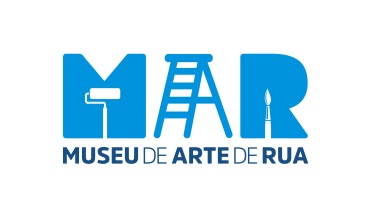 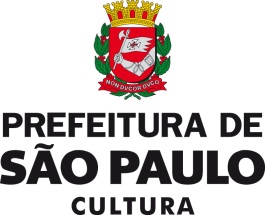 AUTORIZAÇÃO PARA PINTURA EM MURO AUTORIZANTE (INSTITUIÇÃO): _____________________________________________________________________NOME DO RESPONSÁVEL LEGAL DO AUTORIZANTE:_____________________________________________________________________ENDEREÇO DO PROJETO: BAIRRO:_________________________________CEP: ______________________________________TELEFONE DO AUTORIZANTE: (__)____-_____     CEL: (__)_____-_____MUNICÍPIO: São PauloPelo presente instrumento de autorização, o AUTORIZANTE, como legítimo responsável do muro, bem imóvel situado na ___________________________________________________________________________________________, autoriza que, caso o Projeto em questão seja aprovado, o mesmo seja grafitado nos conformes do projeto apresentado e selecionado no Edital Nº 10/2018/SMC-NFFC - MAR – MUSEU DE ARTE NA RUA – 3º Edital de Pintura de Rua da Secretaria Municipal de Cultura da cidade de São Paulo, assim fazendo valer sobre essa autorização, todas cláusulas e legalidades provenientes do Edital supracitado. Observações: A arte pública deverá conter apenas imagens e não poderá fazer referências a marcas ou produtos comercias, nem conter referências ou mensagens de cunho político partidário, pornográfico, racista, preconceituoso, ilegal, ou ofensivo a grupos religiosos, étnicos ou culturais. ____________________________, _________, de ___________________________________ de 2018----------------------------------------------------------------------------------ASSINATURA DO AUTORIZANTE ANEXO VIIIMINUTA DE TERMO DE FOMENTO Nº ___/2018/SMC/NFFCPROCESSO Nº  ______________TERMO DE FOMENTO FORMALIZADO ENTRE A PREFEITURA DO MUNICÍPIO DE SÃO PAULO, ATRAVÉS DA SECRETARIA MUNICIPAL DE CULTURA, E _____________, OBSERVADAS AS DISPOSIÇÕES DA LEI FEDERAL N.º13.019/14, DOS DECRETOS MUNICIPAIS Nºs 57.575/2016 e 51.300/10.                         A PREFEITURA DO MUNICÍPIO DE SÃO PAULO, através da SECRETARIA MUNICIPAL DE CULTURA, doravante denominada simplesmente  PMSP/SMC, neste ato representado pela Chefia de Gabinete, e  ___________________________, neste ato representando o grupo de artistas ou coletivo artístico devidamente identificado no Processo Administrativo SEI n.º ________________, doravante denominados  PARCEIRA, nos termos dos Decretos Municipais nº 57.575/2016 e 51.300/10, tendo em vista a homologação do resultado do Edital nº 10/SMC/NFFC pelo Sr. Secretário Municipal de Cultura publicada no D.O.C. em __/__/2018, têm entre si justo e acordado o que segue:CLÁUSULA PRIMEIRA – DO OBJETO1.1       Estabelecer a parceria, mediante comunhão de esforços e recursos, para a execução do projeto artístico-cultural denominado “______________” apresentado pelo grupo de artistas ou coletivo artístico “__________________” selecionado nos termos do Edital de Chamamento nº 10/2018/SMC/NFFC - Edital de Pintura de Rua, o qual integra o presente termo.A PARCEIRA obriga-se a executar o projeto acima citado de acordo com o especificado às fls. ___ do processo supracitado.1.2  O projeto é parte integrante deste termo independente de transcrição.CLÁUSULA SEGUNDA – DO PRAZOO prazo para a execução do projeto será de até 6 (seis) meses após o recebimento da primeira parcela contratual, podendo ser prorrogado, mediante justificativa do proponente e aprovação da Secretaria Municipal de Cultura.  2.1.1 A prorrogação de que trata este item se dará em caráter excepcional e mediante análise do Secretário Municipal de Cultura, não podendo ter prazo maior do que 3 (três) meses.O período de vigência da parceria será o período de realização do projeto, mas apenas após final da aprovação do Relatório de Conclusão do projeto estará a parceira desobrigada das cláusulas do presente termo.CLÁUSULA TERCEIRA – DAS OBRIGAÇÕES DA PMSP/SMC:3.1       Conceder aporte financeiro no valor de R$ _________ a ser liberado em 02 (duas) parcelas, a saber:1ª PARCELA: 80% (oitenta por cento) do aporte na assinatura do Termo de Fomento, no exercício de 2018, no montante de R$ ________________ (_______________ reais).2ª PARCELA: 20% (vinte por cento) do aporte uma vez aprovado o Relatório Parcial de atividades e execução financeira.  3.2 Nomear um representante técnico da equipe de Fomento às Linguagens Artísticas para o monitoramento do projeto, devendo: Acompanhar e registrar a pintura dos muros/ paredes em sua fase inicial ou acompanhar e registrar o evento realizado para divulgação do Museu de Arte na Rua;Emitir parecer técnico sobre o item “a” e juntar ao processo administrativo.CLÁUSULA QUARTA – DAS OBRIGAÇÕES DA PARCEIRA4.1       Efetivar, durante a vigência do presente termo, todas as ações propostas em seu projeto.4.2 Comprovar a realização das atividades por meio de Relatório Parcial de atividades e execução financeira e Relatório de Conclusão do Projeto à Secretaria Municipal de Cultura4.2.1 As solicitações de alteração que se refiram ao objeto, orçamento, atividades a serem realizadas e pessoas envolvidas na ficha técnica deverão ser devidamente justificadas previamente à Secretaria Municipal de Cultura, estando a alteração sujeita à prévia concordância da mesma. Tais modificações não poderão contrariar as disposições legais do edital ou deste Termo. O Núcleo de Fomento às Linguagens Artísticas deverá manifestar-se, concluindo que a alteração proposta não descaracteriza a natureza e a qualidade do projeto na forma que foi selecionado.4.3   Abrir conta bancária própria, exclusiva e específica, no Banco do Brasil, em nome do Proponente do projeto, para movimentação dos aportes recebidos da Secretaria Municipal de Cultura, informando-a e autorizando-a, a qualquer tempo, o acesso à movimentação financeira. Os rendimentos financeiros deverão ser aplicados no objeto da parceria, estando sujeitos às mesmas condições de conclusão do projeto exigidas para os recursos transferidos.  Quando da conclusão, denúncia, rescisão ou extinção da Parceria, os saldos financeiros remanescentes, inclusive os provenientes das receitas obtidas em aplicações financeiras, serão devolvidos e depositados no Fundo Especial de Promoção de Atividades Culturais – FEPAC, no prazo improrrogável de 30 (trinta) dias contados da data correspondente.4.4       Incluir em todo material de divulgação do projeto (impresso, virtual e audiovisual), durante toda a temporada e não apenas nas apresentações mínimas exigidas, a seguinte frase: “Este projeto foi realizado com apoio do Projeto MAR – Museu de Arte de Rua - Secretaria Municipal de Cultura”, seguindo o padrão de comunicação visual da SMC, orientado pelo Núcleo de Fomentos às Linguagens Artísticas, acompanhados dos respectivos logotipos.4.5       Comunicar quaisquer alterações nos seus dados cadastrais durante o prazo de vigência e até a análise final do cumprimento das obrigações, sendo que apenas após o final da aprovação desta estará a parceira quite com os termos da presente parceria. 4.6       A utilização dos recursos financeiros do ajuste em cumprimento ao plano de trabalho deverá observar os princípios da moralidade e probidade administrativa. 4.7 É de responsabilidade exclusiva dos parceiros o gerenciamento administrativo e financeiro dos recursos recebidos, inclusive no que diz respeito às despesas de custeio, de investimento e de pessoal. CLÁUSULA QUINTA – DA PRESTAÇÃO DE CONTAS5.1. O parceiro deverá apresentar à Secretaria Municipal de Cultura um Relatório Parcial de atividades e execução financeira para recebimento da 2ª parcela do Termo de Fomento e um Relatório de Conclusão das atividades e execução financeira até 30 dias corridos após a realização do projeto.5.1.1 O Relatório Parcial de atividades e execução financeira deve conter:Data de início do projeto; Descrição sucinta sobre o desenvolvimento do projeto;Informações sobre as dificuldades na realização do projeto; Informativo de despesas parcial referente à execução financeira do valor recebido (80% do recurso), descrevendo as despesas efetivamente realizadas para execução do projeto.5.1.2 O Relatório de Conclusão das atividades e execução financeira deve conter: Informações a respeito do cumprimento das atividades em total conformidade com o plano de trabalho de aprovado; Registro documental da realização das atividades previstas, tais como material de imprensa, fotos, vídeos, etc.;Informativo de despesas referente à execução financeira do valor total recebido (100%), descrevendo as despesas efetivamente realizadas para execução do projeto.5.3 Será permitida a realização e liquidação de despesas após a realização do objeto da parceria até a data prevista para a apresentação do Relatório de Conclusão do projeto.5.4. Não será necessária a juntada das notas e/ou recibos no Relatório de Conclusão. Os comprovantes dos gastos referentes a todas as despesas do projeto deverão ficar sob custódia e responsabilidade da proponente pelo prazo de 10 (dez anos) anos.5.5 Não serão admitidas na prestação de contas despesas que tenham sido realizadas antes da celebração da Parceria.5.6       O Relatório de Conclusão do projeto será analisado pelo setor técnico do Núcleo de Fomentos Culturais e submetida à aprovação da Chefia de Gabinete.5.7       A análise do Relatório de Conclusão do projeto levará em consideração a correta realização do projeto, atividades, ações, eventos e entrega dos produtos culturais previstos.5.8 O parceiro terá até 30 dias corridos para apresentar o respectivo relatório, conforme duração e prazos definidos em seu Plano de Trabalho aprovado.CLÁUSULA SEXTA – DAS PENALIDADES6.1. A PARCEIRA que durante a execução do ajuste alterar as características do projeto selecionado, ressalvada a hipótese de aceitação da justificativa prevista no item 4.2.1 deste termo, estará sujeita ao imediato bloqueio da liberação da próxima parcela e, se o projeto não for reconduzido às características com as quais foi apresentado, no prazo de 30 (trinta) dias corridos, à rescisão do ajuste, com a consequente devolução dos valores recebidos, corrigidos monetariamente a contar da data do recebimento. 6.2 O não cumprimento do projeto tornará inadimplente a parceira e os membros do grupo de artistas ou coletivo artístico, que, uma vez assim declarados, não poderão efetuar qualquer ajuste ou receber qualquer apoio dos órgãos municipais por um período de 05 (cinco) anos.6.2.1 A PARCEIRA inadimplente será obrigada a devolver o total das importâncias recebidas, acrescido da respectiva atualização monetária, e estará sujeito à aplicação de multa no valor de 10% (dez por cento) do valor da parceria. 6.2.2 Após a segunda notificação, o descumprimento do item 4.4 do presente termo implicará em multa de 10% sobre o valor total recebido pelo projeto.  6.3. A não aprovação do Relatório de Conclusão do projeto na forma estabelecida na Cláusula quinta sujeitará o proponente a devolver o total das importâncias recebidas, acrescidas da respectiva atualização monetária, em até 30 (trinta) dias da publicação do despacho que as rejeitou.6.3.1 A não devolução da importância no prazo e forma assinalados caracterizará a inadimplência do proponente.6.3.2 Em casos excepcionais, quando for possível detectar o cumprimento parcial do projeto, poderá ser declarada a inadimplência parcial, sujeitando o responsável a devolver proporcionalmente as importâncias recebidas, acrescidas da respectiva atualização monetária desde a data do recebimento.6.4. O parceiro que tiver um integrante do projeto, pertencente ao quadro de servidores da Secretaria Municipal de Cultura, terá o seu projeto desclassificado e o integrante estará sujeito às sanções previstas no Estatuto do Servidor Público Municipal.6.5      A PARCEIRA que descumprir as demais obrigações que lhe são cometidas pelo termo de fomento estará sujeita à:Advertência, limitada a 03 (três), para as infrações que não prejudiquem o adequado desenvolvimento do projeto;Multa de até 10% sobre o valor da parceria, de acordo com a gravidade da falta, para infrações que prejudiquem o adequado desenvolvimento do projeto;Rescisão do ajuste, com a consequente devolução dos valores recebidos, corrigidos monetariamente a contar da data do recebimento, além da multa prevista no item 6.2.1;Ser declarada inidônea para licitar, formalizar ajustes ou receber qualquer apoio da Administração Pública, pelo prazo mínimo de cinco anos e enquanto perdurarem os motivos determinantes da punição ou até que seja promovida a reabilitação perante o órgão que aplicou a penalidade, que só será concedida se a PARCEIRA ressarcir a Administração pelos prejuízos resultantes;Ser inscrita no CADIN municipal, observadas as disposições do Decreto Municipal nº 47.096/2006.6.6 As penalidades são independentes e a aplicação de uma não exclui as demais, quando oportunas, sem prejuízo de outros consectários legais e regulamentares cabíveis.6.7 A responsabilidade administrativa é independente da civil ou penal, de modo que quando houver indício de ilícito, as instâncias e órgãos competentes serão devidamente comunicados.6.8  Aplicam-se a este capítulo, no que couber, as disposições dos Decretos Municipais n° 57.575/2016, n° 51.300/2010 e da Lei Federal n° 13.019/2014.CLÁUSULA SÉTIMA – DAS DISPOSIÇÕES FINAIS7.1 As responsabilidades civis, penais, comerciais e outras, advindas de utilização de direitos autorais e/ou patrimoniais anteriores, contemporâneas ou posteriores à formalização do Termo de Fomento, cabem exclusivamente à parceira.7.2 A PMSP/SMC não se responsabilizará solidaria ou subsidiariamente, em hipótese alguma, pelos atos, contratos ou compromissos de natureza comercial, financeira, trabalhista ou outra, assumidos pela parceira para fins de cumprimento do ajuste com a Prefeitura do Município de São Paulo.7.3 Os encargos financeiros com o presente correrão por conta da dotação __________________ e estão suportados pela Nota de Empenho nº ______, devendo a contabilidade processar os complementos à medida que houver disponibilidade, devendo ainda ser onerados oportunamente os recursos relativos às despesas do próximo exercício, quando houver.7.4 As Partes poderão rescindir a presente parceria a qualquer tempo, devendo notificar sua intenção com o mínimo de 15 (quinze) dias de antecedência, restando as responsabilidades assumidas por decorrência da presente parceria. 7.4 Ficam nomeados, nos termos do art.6º do Decreto Municipal nº 54.873, de 25 de Fevereiro de 2014, a indicação e designação como fiscal desta contratação o servidor Ricardo Prada Tsukayama RF: 8438544 e como fiscal substituta a servidora Michelle Rodrigues Gabriel RF: 8434824;7.5 Agentes da administração Pública, do controle interno e do Tribunal de Contas terão livre acesso aos processos, aos documentos e às informações relacionadas aos termos de fomento, bem como aos locais de execução do respectivo objeto.7.6 A prévia tentativa de solução administrativa será realizada pelo Fomento às Linguagens Artísticas com participação de órgão encarregado de assessoramento jurídico da Secretaria Municipal de Cultura.7.7 Fica eleito o foro desta Capital, através de uma de suas varas da Fazenda Pública, para dirimir todo e qualquer procedimento oriundo deste ajuste que não puder ser resolvido pelas partes, com renúncia de qualquer outro, por mais especial ou privilegiado que seja.E para constar eu, ________, do Núcleo de Fomentos Culturais - Fomento às Linguagens Artísticas, digitei o presente Termo em três vias de igual teor, o qual lido e achado conforme vai assinado pelas partes, com as testemunhas abaixo a tudo presentes.                                                                             São Paulo, __ de _______ de 2018.___________________________                            Chefia de Gabinete                                        Secretaria Municipal de Cultura___________________________Proponente T E S T E M U N H A S:____________________________NomeRG           ____________________________NomeRG                                        